ALLEGATO BDICHIARAZIONE SOSTITUTIVA DI CERTIFICAZIONI(art. 46 e 47 del D.P.R. 445/2000)Il/La sottoscritto/a (cognome, nome) .................................................................................................................nato a ...................................................................................................... il........................................................domiciliato in ..................................................................................................................prov ...........................via/piazza ................................................................................................................... ....cap .............................Telefono .................................................................... cell...................................................................................e-mail ..................................................................................................................................................................PEC: ......................................................................................................................................................................C.F: ......................................................................................................................................................................consapevole delle sanzioni penali nel caso di dichiarazioni mendaci, di formazione o uso di atti falsi (ex art. 76 del D.P.R. 445 del 28 dicembre 2000)DICHIARAcome previsto dall’Avviso di selezione pubblica PER AVVISO DI SELEZIONE PUBBLICA PER TITOLI E COLLOQUIO PER L’ASSUNZIONE A TEMPO INDETERMINATO DI N°1 ADDETTO ALLA CREAZIONE DI CONTENUTI E SUPPORTO ALL’ORGANIZZAZIONE EVENTI– FEDERCULTURE (Enti Culturali e Ricreativi) II FASCIA, II livello - asvac o equiparato di essere in possesso dei seguenti titoli e requisiti:.........................................................................................................................................................................................................................................................................................................................................................................................................................................................................................................................................................................................................................................................................................................................................................................................................................................................................................................................................................................................................................................................................................................................................................................................................................................................................................................................................................................................................................................................................................................................................................................................................................................................Il sottoscritto dichiara inoltre, ai sensi del D. Lgs. n. 196/03 e ss.mm.ii., di autorizzare la Fondazione Real Sito di Carditello al trattamento dei propri dati personali, finalizzato agli adempimenti della procedura di cui all'oggetto.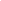 (luogo e data)Il Dichiarante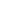 